HONORABLE CONCEJO DELIBERANTEORDENANZA  Nº  7263EL HONORABLE CONCEJO DELIBERANTE DE LA CIUDAD DE SAN FRANCISCO, SANCIONA CON FUERZA DE:       ORDENANZAArt.1º).-	RATIFÍCASE el convenio salarial celebrado en la ciudad de San Francisco, con fecha veinticinco de marzo de 2021, entre el Sindicato Unión Obreros y Empleados Municipales (S.U.O.E.M.) y los representantes del Departamento Ejecutivo Municipal, cuya copia, como Anexo I, forma parte integrante de la presente Ordenanza.Art. 2º).-	La erogación que demande el cumplimiento de lo establecido precedentemente se imputará a la Cuenta: 1.1.01.00.00.00.00 – PERSONAL del Presupuesto vigente.Art.3º).-  	REGÍSTRESE, comuníquese al Departamento Ejecutivo, publíquese y archívese.Dada en la Sala de Sesiones del Honorable Concejo Deliberante de la ciudad de San Francisco, a los ocho días del mes de abril del año dos mil veintiuno.-Dr. Juan Martín Losano		       Dr. Gustavo Javier Klein                            	Secretario H.C.D.		  	            Presidente  H.C.D.  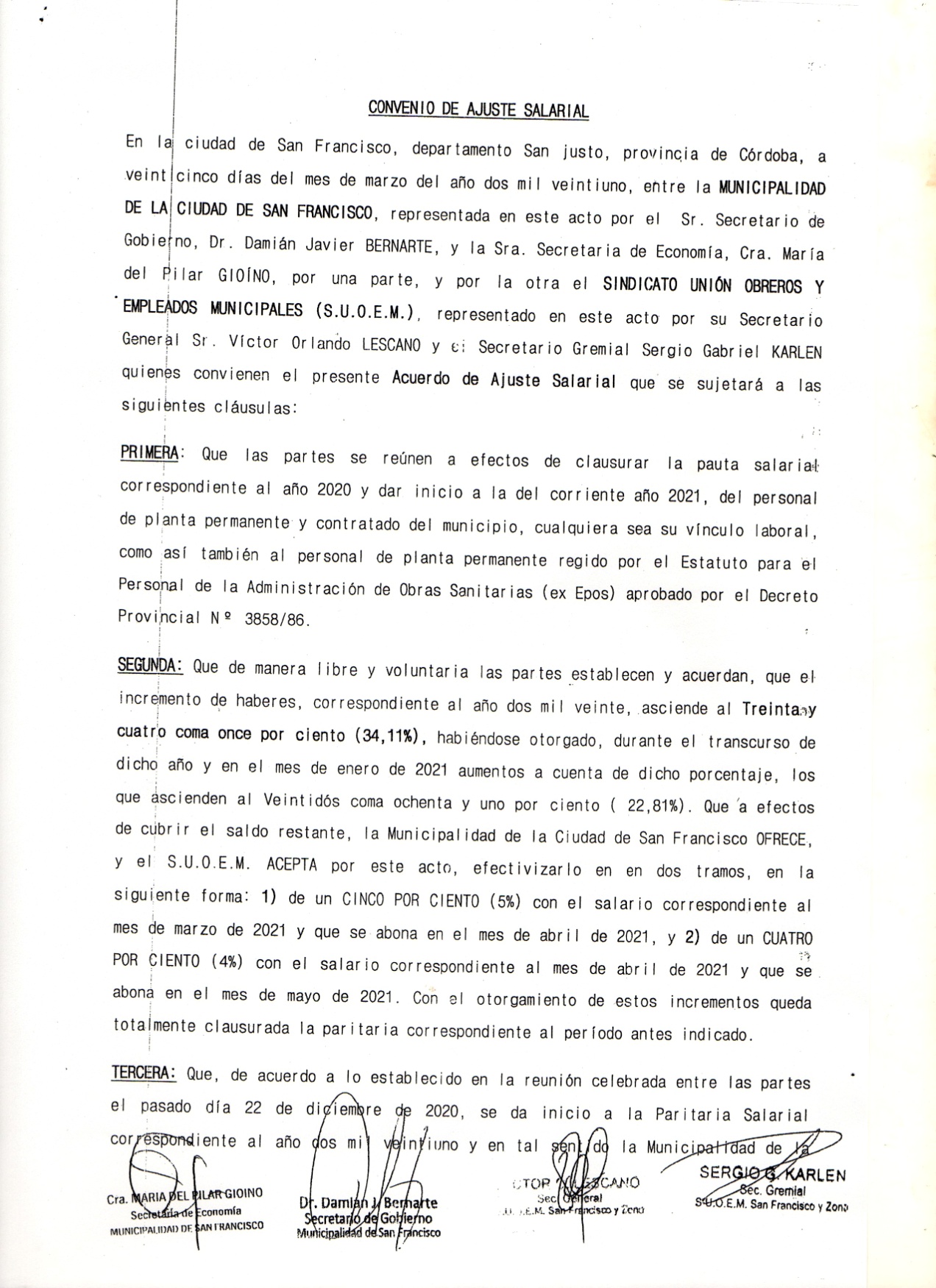 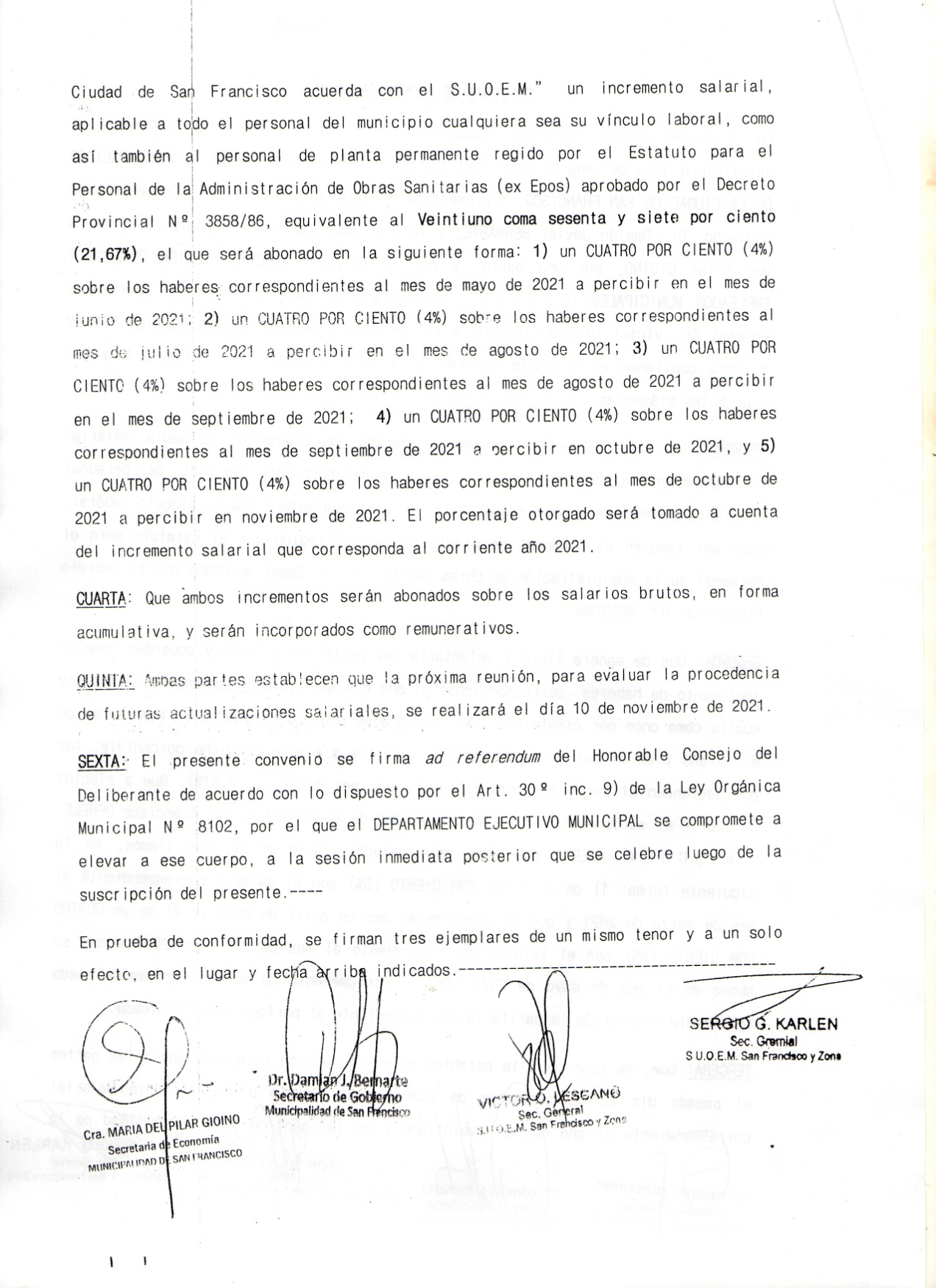 